Управление недвижимостью и эксплуатация зданий в ПитереНаша компания имеет отработанную методику управления недвижимостью и эксплуатации зданий, позволяющую существенно снизить естественный износ, а в некоторых случаях даже избежать его. Данная методика управления недвижимостью в Петербурге базируется на безусловном приоритете профилактических работ и рациональном использовании всех видов ресурсов здания. Одним из важнейших аспектов эксплуатации зданий является профессиональное обслуживание инженерных систем здания. 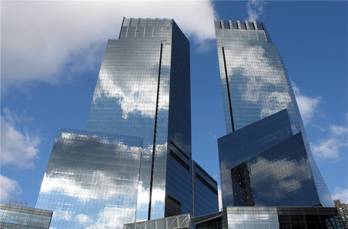 Эксплуатация зданий и обслуживание инженерных системМы располагаем квалифицированным персоналом, имеющим специальные допуски и лицензии, мощной современной материально-технической базой и применяем в своей работе по эксплуатации зданий и обслуживании инженерных систем новейшие технологии и высококачественные материалы. Спектр услуг по управлению недвижимости включает в себя все виды обслуживания инженерных систем и всего здания в целом. В основе работы нашей компании лежит подробная отчетность по управлению недвижимостью перед Заказчиком, где отражено текущее состояние здания, коммуникаций, полная информация о проведенных работах, совершенных расходах, а также рекомендации по дальнейшей эксплуатации здания. Обслуживание инженерных систем - работа для профессионалов. Все работы по управлению недвижимостью и эксплуатации зданий выполняются в рамках программы планово-предупредительного ремонта и обслуживания инженерных систем. Управление недвижимостью: понятие, выгодыУправление недвижимостью является новой, но достаточно перспективной услугой, интерес к которой постоянно растет. Ее суть заключается в следующем: владелец помещения на основании договора поручает исполнителю на определенный срок сдать в аренду свое недвижимое имущество и осуществлять все функции в рамках взаимодействия с арендатором. Другими словами, эксплуатация зданий будет проводиться без участия владельца, все переговоры и дальнейшее сотрудничество с арендатором будет проводиться силами исполнителя. Управление недвижимостью в Санкт-Петербурге также включает в себя разработку исполнителем комплекса мероприятий, направленных на: привлечение арендаторов; профессиональное сопровождение процесса аренды;сбор арендной платы;организацию технического обслуживания здания (помещения);предоставление отчетности владельцу недвижимости и т. п.Таким же образом происходит менеджмент не только касающийся эксплуатации зданий, но и, в случае аренды сооружений, оборудования, прилегающих территорий. Главная выгода владельца собственности в этом процессе делегирования полномочий — это получение прибыли от наиболее эффективного и выгодного использования недвижимости, обеспечиваемого профессиональным подходом исполнителя.Ремонт кондиционеров и обслуживание климатического оборудованияНаша компания оказывает услуги по профессиональной установке, профилактике и ремонту систем кондиционирования и обслуживанию климатического оборудования. Современное климатическое оборудование является одновременно совершенным и технически сложным, поэтому ему требуется профессиональное обслуживание. Так, для устранения последствий работы в неблагоприятных условиях возникает необходимость в обслуживании и ремонте кондиционера. Причиной проблем здесь может стать привычный тополиный пух и даже избыточное количество пыли забивающие системы кондиционирования. Обе эти проблемы могут снизить качество работы, или и вовсе вывести из строя кондиционер и потребовать профилактики и ремонта кондиционера. Часто причиной неисправностей систем кондиционирования является некачественный монтаж. В нашей компании работают только высококвалифицированные сотрудники, которые готовы исправить ошибки своих менее профессиональных коллег. При необходимости мы выполним ремонт кондиционеров, вентиляции и тепловых завес, а также качественно проведем все монтажные работы кондиционеров, что сократит до минимума необходимость сервисных работ в будущем. Ремонт кровельК большому сожалению, перед разрушительным течением времени не может устоять ни одна конструкция, сделанная человеческими руками. Со временем всё, так или иначе, ветшает и приходит в негодность. С этим приходится сталкиваться каждому человеку: отставшие от стены обои, отвалившаяся штукатурка, круглосуточно капающий кран, требующие замены стояки, неисправная электропроводка, протекающая и ожидающая ремонта кровля, а также многое-многое другое. Утешает одно – отремонтировать можно все, что угодно! Другими словами, фразу из известного советского кинофильма «Формула любви» - «Все, что один человек построил – другой завсегда разломать сумеет», можно перефразировать так: «Все, что когда-либо сломалось, можно починить или построить заново!». И пусть Вас не пугает предстоящий ремонт кровли – всегда найдутся специалисты, которые сделают это быстро, качественно и недорого! Ведь, точно так же, как «Человек не может быть одновременно умным и красивым семь дней в неделю» (М.Павич), нельзя требовать от него, чтобы он хорошо выполнял свою работу и умел при этом отлично ремонтировать кровлю. Исключение составляют профессиональные кровельщики, работающие ежедневно – и вот им-то и стоит доверить работы по ремонту протекающей кровли. И, возможно, если бы дело касалось только этого , жить было бы намного легче. Но ведь существует еще великое множество мелких бытовых проблем, портящих настроение, но, тем не менее, легко поддающихся разрешению. Высотная работаНеобходимость проведения высотных работ в Питере обусловлена строительством многоэтажных зданий, которые, как и все остальные, требуют профессионального обслуживания. Такие работы выполняются в труднодоступных местах на большой высоте без использования строительных лесов. Сюда относятся различные виды монтажных, демонтажных и ремонтно-строительных работ, обслуживание инженерных коммуникаций, средств связи и другие услуги.Наша компания занимается профессиональным выполнением большинства видов высотных работ в Петербурге, которые проводятся квалифицированными инженерами и промышленными альпинистами. Так, у нас Вы можете заказать такие высотные работы, как:покраску фасадов;удаление высолов и гидрофобизацию;высотную заправку кондиционеров;очистку крыш от снега и удаление сосулек;монтаж козырьков;монтаж подоконников и отливов;высотная прокладка кабеля;монтаж заземления и громоотвода;установку спутниковых антенн;работы по остеклению;работы по установке и демонтажу всех видов наружной рекламы;работы по установке и демонтажу системы вентиляции и любых ее элементов;установку водостоков и другие виды на высоте. Высотные работы, в первую очередь, потому, что такой способ помогает экономить. Прочие варианты проведения работ по строительству, ремонту и обслуживанию высотных конструкций (возведение строительных лесов, использование автовышек и люлек) стоят намного дороже, чем услуги промышленных альпинистов. Наша бригада промышленных альпинистов выполнит высотную работу любой специфики в короткие сроки. На установку лесов и люлек могут потребоваться недели, а специалист по промальпу приступит к работе в течение нескольких дней. Наши альпинисты по Вашему заказу займутся любыми высотными работами в Петербурге.Аварийная служба – эффективная помощь в любой ситуацииЛюбое оборудование имеет определенный срок службы, по истечении которого оно выходит из строя и требует профессионального вмешательства аварийной службы. Компания «Город чистоты» имеет службу, в штат которой входят специалисты с большим опытом работы, способные быстро ликвидировать аварийную ситуацию. Мы гарантируем оперативность работ вне зависимости от уровня сложности аварии. Аварийной службе в этом помогает новейшее специализированное оборудование, которое не только повышает эффективность работ, но также снижает их стоимость. Аварийная ситуация может быть вызвана неблагоприятными погодными условиями, в таком случае наша служба не останется в стороне и придет на помощь, несмотря на непогоду. Услуги аварийной службы являются основой технической эксплуатации здания. Практически все современные здания состоят из отдельных узлов, постоянно подвергающихся высоким нагрузкам. Аварийная ситуация в таком случае может возникнуть в любое время даже при самой аккуратной эксплуатации, специальная служба не только ликвидирует неприятные последствия, но сделает все, чтобы это не повторилось. Аварийная служба призвана обслуживать инженерные системы и оперативно устранять все неполадки. Заделка межпанельных швовРазгерметизация межпанельных швов является основным источником появления в помещении сквозняков, протечек, образования грибковых наростов на стенах и потолках внутри помещений. Именно поэтому межпанельные швы должны быть особым образом заделаны и утеплены. Наша компания «Город чистоты» предлагает услуги по герметизации и утеплению швов между бетонными панелями жилых, административных и промышленных зданий. Межпанельные швы герметизируются нашими специалистами по новейшим технологиям с использованием современных герметиков и мастик на пенной основе, что позволяет достичь максимального эффекта при утеплении новостроек и старых домов панельной конструкции. Сотрудники нашей компании, осуществляющие заделку межпанельных швов, имеют соответствующую лицензию на проведение этого вида работ. Наши клиенты могут быть уверены в быстром и качественном выполнении герметизации швов с наружной стороны здания, что обеспечит повышение температуры в помещении как минимум на 3 – 4 градуса. Межпанельные швы, заделанные нашими специалистами, – гарантия сохранения тепла и уюта в вашем доме или офисе. Замена стояков специалистами компании «Город чистоты»Компания «Город чистоты» осуществляет работу по замене стояков отопления, канализации, а также системы водоснабжения. Рекомендуем Вам уже прямо сейчас подумать о необходимости заменить старые, выработавшие ресурс трубы на новые. Важно знать, что в Вашем доме трубопроводы не станут причинами великих потопов. Стояки могут в неподходящий для Вас момент выйти из строя. Желательно их заранее заменить и установить трубы нового поколения. Работы по замене отопительных стояков, как, впрочем, и иных основных труб, осуществляются только в удобное для владельцев недвижимости время. Компания «Город чистоты» гарантирует, что результат оказанных нами услуг принесет полную уверенность в том, что в течение десятков лет у Вас не возникнет проблем с эксплуатацией трубопроводов. Опытные специалисты всегда готовы приступить к решению ваших проблем по первому требованию! Косметический ремонт помещений: быстро, качественно, недорогоВсем известно, что идеальный порядок, к которому стремимся все мы, в том числе и наша компания «Город чистоты», невозможен с протекающими трубами или стояками, с обветшалыми стенами и осыпающимися потолками, с неисправной электропроводкой. Поэтому одной из главных задач своей деятельности мы считаем проведение косметического ремонта помещений любого уровня сложности – в жилых, офисных, общественных и промышленных зданиях. В штате нашей компании работают специалисты, имеющие огромный опыт в этой сфере ремонтно-строительных работ, которые подразумевают под собой обновление внешнего вида помещения при минимальных затратах и в максимально сжатые сроки. Быстро и на высоком профессиональном уровне наши специалисты выполнят любые отделочные работы, включая наклейку обоев, выравнивание и покраску стен и потолков, ремонт и укладку новых половых покрытий, ремонт и замену оконных и дверных конструкций. В процессе работы во главу угла мы ставим индивидуальный подход к каждому клиенту, который останется доволен не только качеством, но и доступной стоимостью наших услуг. 